Сумська міська радаVIIІ  СКЛИКАННЯ ____ СЕСІЯРІШЕННЯУ зв’язку з необхідністю зміни статутного капіталу комунального підприємства “Міськводоканал” Сумської міської ради та приведення його Статуту у відповідність до вимог чинного законодавства України, ураховуючи рішення Сумської міської ради від 24.12.2019 № 6248-МР “Про бюджет      Сумської міської об’єднаної територіальної громади на 2020 рік” та                    від 24.06.2020 № 7073-МР “Про внесення змін до рішення Сумської                 міської ради від 24 грудня 2019 року № 6248 – МР «Про бюджет Сумської  міської об’єднаної територіальної громади на 2020  рік» (зі змінами)”, відповідно до статей 57, 78 Господарського кодексу України, статті 15 Закону України «Про державну реєстрацію юридичних осіб, фізичних осіб-підприємців та громадських формувань», керуючись пунктом 30 частини першої статті 26 Закону України «Про місцеве самоврядування в Україні», Сумська міська радаВИРІШИЛА:1. Збільшити статутний капітал комунального підприємства “Міськводоканал” Сумської міської ради на суму 6 982 400 грн. 26 коп. (шість мільйонів дев’ятсот вісімдесят дві тисячі чотириста гривень 00 коп.) і визначити його у розмірі 97 359 185 грн. 99 коп. (дев’яносто сім мільйонів триста п’ятдесят дев’ять тисяч сто вісімдесят п’ять  гривень 99 коп.).2. Внести зміни до Статуту комунального підприємства “Міськводоканал” Сумської міської ради, затвердженого рішенням Сумської міської ради від  28.02.2018 № 3084-МР, виклавши його в новій редакції (додається).3. Комунальному підприємству “Міськводоканал” Сумської міської ради (Сагачу А.Г.) забезпечити реєстрацію нової редакції Статуту та змін до відомостей про комунальне підприємство «Міськводоканал» Сумської міської ради, що містяться в Єдиному державному реєстрі юридичних осіб, фізичних осіб – підприємців та громадських формувань, у порядку, встановленому чинним законодавством України.4. Організацію виконання цього рішення покласти на заступника міського голови з питань діяльності виконавчих органів ради згідно з розподілом обов’язків.Сумський міський голова				 О.М. Лисенко Виконавець:  Сагач А.Г.______________________Ініціатор розгляду питання – міський головаПроєкт рішення підготовлено комунальним підприємством «Міськводоканал» Сумської міської радиДоповідач: Сагач А.Г.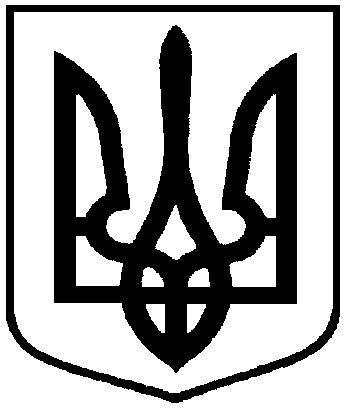  Проєктоприлюднено            «___»_________ 20__ р.від ___ _________ 2020 року № ___ - МРм. Суми